Муниципальное бюджетное общеобразовательноеучреждение "Средняя школа №2"города Шатурырассказ-воспоминаниеИСТОРИЯ ОДНОЙ ФОТОГРАФИИЕвсиков Никита5 "а" классГ. Шатура2019 год	9 мая 2019 года все будут праздновать ДЕНЬ ПОБЕДЫ над фашистской  Германией. Вот уже 74 года пройдет после окончания этой кровопролитной  Великой Отечественной войны. 	Мне 12 лет. У нас молодая семья.  Я очень мало знаю об этой войне, только по фильмам. В моей семье мало говорят о ней.	Но сегодня я попросил свою бабушку рассказать мне о моём прадедушке, участнике Великой Отечественной войны, фотографию которого я видел однажды в бабушкином альбоме. Это одна единственная военная фотография моего прадеда. На ней красивый молодой сержант и надпись: "Привет из Тульчина" и дата - январь 1941 года.	Это фотографию мой прадедушка Пётр прислал моей прабабушке Кате. Они познакомились в 1938 году.  Им было по 18 лет. В 1939 году прадеда призвали в армию в ряды Советской Армии. Он должен был служить три года. службу он проходил на Украине, в городе Тульчин Виннецкой области. Ведь раньше Украина входила в состав СССР ( Союз Советских Социалистических Республик) и наши ребята служили там. Прабабушка ждала его два с лишнем года. Осенью прадед должен был приехать домой, но ....	22 июня 1941 года было воскресенье. Это был великий православный праздник - День всех Святых. И в этот день, ровно в 4 часа утра, фашистская Германия напала на нашу  страну. Захватчики  провели атаки на всём протяжении наших границ. В первые часы атакам подверглись 66 советских аэродромов, расположенных вблизи границ. Бомбили крупные города Украины: Киев, Севастополь, Житомир ...	Бомбили и Тульчин. Вскоре туда вошли немецкие танки. Наши войска сражались храбро, но силы были неравными. Воинская часть, где служил прадед, была разгромлена. Прадед был ранен и попал в плен к немцам, как скот, погнали в Польшу. Там были лагеря для военнопленных. Наиболее сильных водили на работу к богатым полякам. Однажды он убежал от поляка, но был схвачен, избит и теперь находился только за колючей проволокой. Несколько раз он уже был на краю смерти. Так прошло почти 4 года. Их освободили советские войска в январе 1945 года. В плену были не люди, а мумии. Прадед долго лечился в госпитале. И был не пригоден к военной службе. Они встретились с прабабушкой, но эхо войны преследовало его всю жизнь. 	У прадеда немного наград. В основном это юбилейные медали. О защитниках Родины помнят. Я теперь тоже буду помнить о нём. Ведь он же не виноват, что не сражался на фронте. Ведь жизнь в плену намного тяжелее. И мне очень-очень жалко его. Я сохраню медали прадеда, а родителей попрошу переснять фотографию моего прадеда и вложу его в свой альбом.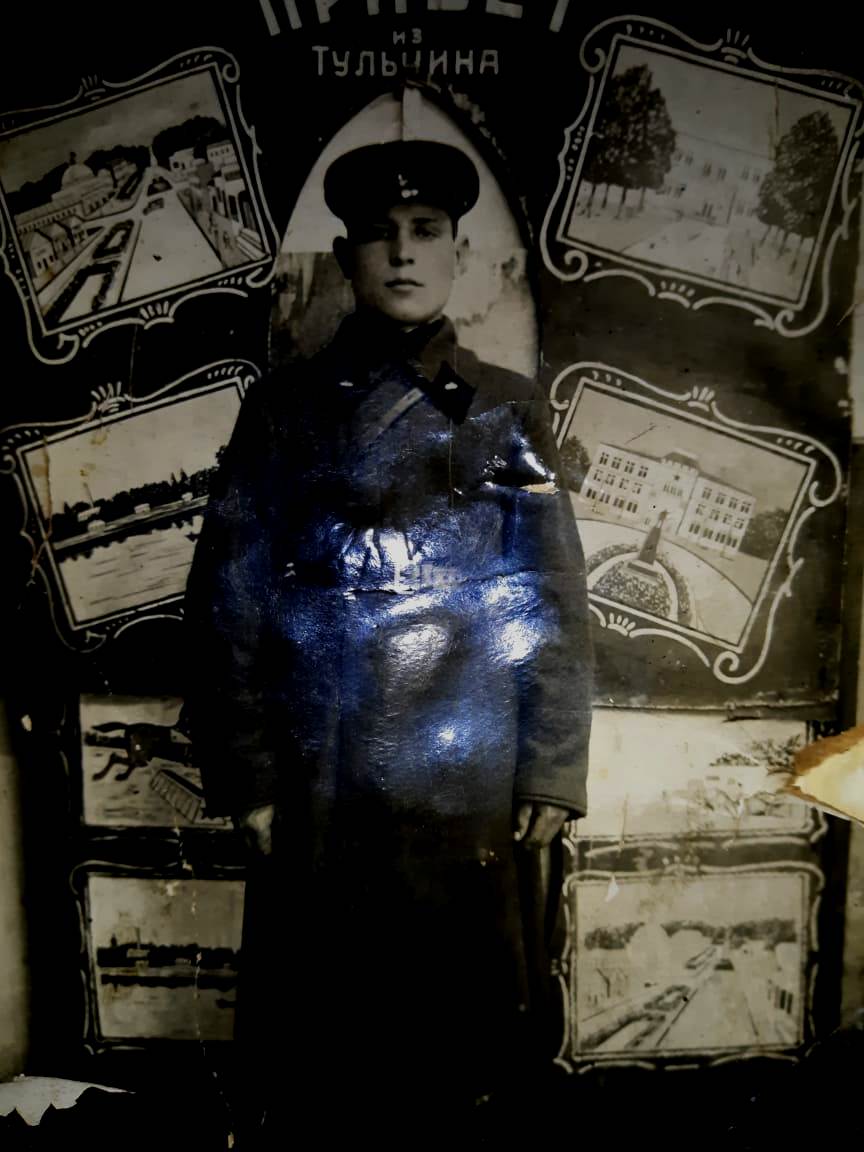 